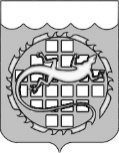 АДМИНИСТРАЦИЯ ОЗЕРСКОГО ГОРОДСКОГО ОКРУГАЧЕЛЯБИНСКОЙ ОБЛАСТИПРОТОКОЛ № 2заседания Общественного координационного совета по поддержке и развитию малого и среднего предпринимательстваОзерского городского округа   г. Озерск, пр. Ленина, 40, каб.10  01 декабря 2017 годаПОВЕСТКА ДНЯ:Об оказании финансовой поддержки субъектам малого и среднего предпринимательства Озерского городского округа в форме субсидирования затрат в рамках реализации муниципальной программы «Поддержка и развитие малого и среднего предпринимательства в Озерском городском округе» на  2017 год и на плановый период 2018 и 2019 годов, утвержденной постановлением администрации Озерского городского округа от 30.11.2016 г. № 3188 (с изменениями от 26.07.2017 № 1997).СЛУШАЛИ:Уланову О.В. – для ведения протокола необходимо избрать из числа членов Общественного координационного совета ответственного секретаря. Предлагаю кандидатуру Кеняйкиной С.В. Прошу проголосовать. РЕШИЛИ:Избрать ответственным секретарем Кеняйкину С.В.  Голосование: «ЗА» - 9 человек.СЛУШАЛИ: Жмайло А.И. – об оказании финансовой поддержки субъектам малого и среднего предпринимательства в 2017 году. Поддержка СМСП осуществляется из средств муниципальной программы «Поддержка и развитие малого и среднего предпринимательства в Озерском городском округе» на 2017 год и на плановый период 2018 и 2019 годов». В этом году общая сумма средств, направленных на финансовую поддержку СМСП составляет 3898,0 тыс. руб., в том числе из средств местного бюджета 485,0 тыс. руб., по договору с Министерством экономического развития Челябинской области – из федерального бюджета 2389,1 тыс. руб.;        - из областного бюджета 1023,9 тыс. руб.За весь период принятия документов поступило 16 заявлений от субъектов малого и среднего предпринимательства на получение субсидий. Общая сумма запрашиваемых субсидий составила 5278,0 тыс. рублей. Сумма, направляемая в 2017 году на оказание финансовой поддержки СМСП – 3898,0 тыс. рублей. Запрашиваемая сумма больше запланированной на 1380,0 тыс. руб.Проекты прошли экспертизу на соответствие требованиям Порядка предоставления субсидий СМСП в 2017 году. Была осуществлена проверка полученных от участников документов.По каждому проекту посчитаны баллы по следующим критериям:1) социальная эффективность;2) сохранение среднесписочной численности работников СМСП и (или) прирост среднесписочной численности работников СМСП в текущем финансовом году;3) вид деятельности.Указанные критерии определены Порядком предоставления субсидий СМСП в 2017 году.Список предпринимателей – заявителей на предоставление субсидии с ожидаемыми результатами хозяйственной деятельности за 9 месяцев 2017 года представлены в приложении № 1 к настоящему протоколу.В ходе рассмотрения документации и обсуждения на заседании Совета было предложено: Уланова О.В.-  при рассмотрении заявок СМСП, осуществляющих социально ориентированную деятельность, затраты на рекламу, аренду помещения и электроэнергию, предъявляемые к возмещению, не учитывать. Жмайло А.И. – среди подавших заявки, есть предприятия, получавшие финансовую поддержку в последние три года. В связи с этим было предложено уменьшить суммы к возмещению данным предприятиям и рассматривать предоставление финансовой поддержки каждому СМСП по одному направлению. РЕШИЛИ:2.1 Рекомендовать главе Озерского городского округа предоставить субсидии следующим субъектам малого и среднего предпринимательства:на возмещение затрат на уплату процентов по кредитам:на возмещение затрат на уплату первого взноса (аванса) по договорам лизинга:на возмещение части затрат субъектов социального предпринимательства – СМСП, осуществляющих социально ориентированную деятельность, направленную на достижение общественно полезных целей, улучшение условий жизнедеятельности гражданина и (или) расширение его возможностей самостоятельно обеспечивать свои основные жизненные потребности, а также на обеспечение занятости, оказание поддержки инвалидам, гражданам пожилого возраста и лицам, находящимся в трудной жизненной ситуации:Рекомендовать главе Озерского городского округа отказать в предоставлении субсидии следующим субъектам малого и среднего предпринимательства:на возмещение затрат на уплату процентов по кредитам:на возмещение затрат на уплату первого взноса (аванса) по договорам лизинга:на возмещение части затрат субъектов социального предпринимательства – СМСП, осуществляющих социально ориентированную деятельность:Председатель координационного совета                                        О.В. УлановаСекретарь                                                                                           С.В. КеняйкинаПриложение 1Списокпредпринимателей, подавших заявление на участие в конкурсе на получениефинансовой поддержки в 2017 годуПредседатель: Секретарь:                  О.В. Уланова С.В. КеняйкинаО.В. Уланова С.В. КеняйкинаПрисутствовали:Присутствовали:10 человек10 человекчлены совета:члены совета:Белоус А.Н., Братцева Н. В., Жмайло А.И., Кеняйкина С.В., Абросимов М.Ю., Лемтюгин И.А., Ларионова Н.А., Шовкун Э.А. Яшина Л. Ю.Белоус А.Н., Братцева Н. В., Жмайло А.И., Кеняйкина С.В., Абросимов М.Ю., Лемтюгин И.А., Ларионова Н.А., Шовкун Э.А. Яшина Л. Ю.Белоус А.Н., Братцева Н. В., Жмайло А.И., Кеняйкина С.В., Абросимов М.Ю., Лемтюгин И.А., Ларионова Н.А., Шовкун Э.А. Яшина Л. Ю.№
п/пНаименование СМСПКритерии оценки, кол-во балловОжидаемые результаты хозяйственной деятельности на текущий финансовый годСуммасубсидии, тыс. руб.Решение совета1ЗАО«УЗПТ «Маяк»- социальная эффективность   -  10 б.;- сохранение среднесписочной численности работников - 2 б.;-вид деятельности - 10 б.Всего: 22 б.-среднемесячная зар. плата одного работника– 34146,39 руб.;- среднесписочная численность работников – 27;-объем налоговых отчислений – 3414,13 тыс. руб.500,0Предоставить субсидию 460,0 тыс. руб. - из средств федерального бюджета;  40,0 тыс.руб. – из средств областного бюджетаРезультаты голосования:Результаты голосования:«За» - 10 чел.; «против» -  0  чел., «воздержались» -  0 чел.«За» - 10 чел.; «против» -  0  чел., «воздержались» -  0 чел.«За» - 10 чел.; «против» -  0  чел., «воздержались» -  0 чел.«За» - 10 чел.; «против» -  0  чел., «воздержались» -  0 чел.2ООО«Уральский завод теплообменного оборудования»- социальная эффективность   -  6 б.;- сохранение среднесписочной численности работников - 4б.;
-вид деятельности  - 10 б.
Всего: 20 б.- среднемесячная зар. плата одного работника – 26197,0 руб.;- среднесписочная численность работников – 78;-объем налоговых отчислений – 10781,8 тыс. руб.385,0Предоставить субсидию из средств бюджета Озерского городского округаРезультаты голосования:Результаты голосования:«За» - 9 чел.; «против» -  0  чел., не голосовало -  1 чел.«За» - 9 чел.; «против» -  0  чел., не голосовало -  1 чел.«За» - 9 чел.; «против» -  0  чел., не голосовало -  1 чел.«За» - 9 чел.; «против» -  0  чел., не голосовало -  1 чел.3Индивидуальный  предприниматель Таланин А.А.- социальная эффективность   -  4 б.;- сохранение среднесписочной численнос-ти работников - 4 б.;- вид деятельности - 2б.Всего: 10 б.- среднемесячная зар. плата одного работника – 14325,0 руб.;- среднесписочная численность работников – 22;-объем налоговых отчислений – 1128,97 тыс. руб.180,9Предоставить субсидию 140,9 тыс. руб. - из средств федерального бюджета;  40,0 тыс.руб. – из средств областного бюджетаРезультаты голосования:Результаты голосования:«За» - 10 чел.; «против» -  0 чел., «воздержались» -  0 чел.«За» - 10 чел.; «против» -  0 чел., «воздержались» -  0 чел.«За» - 10 чел.; «против» -  0 чел., «воздержались» -  0 чел.«За» - 10 чел.; «против» -  0 чел., «воздержались» -  0 чел.4Индивидуальный  предпринимательБелоус А.Н.- социальная эффективность   -  4 б.;- сохранение среднесписочной численности работников - 2 б.;- вид деятельности - 2б.Всего: 8 б.- среднемесячная зар. плата одного работника – 13000 руб.;- среднесписочная численность работников – 2;-объем налоговых отчислений – 514,38,0 тыс. руб.500,0Предоставить субсидию 281,1 тыс. руб. - из средств федерального бюджета;  218,9 тыс.руб. – из средств областного бюджетаРезультаты голосования:Результаты голосования:«За» - 9 чел.; «против» -  0 чел., не голосовало -  1 чел.«За» - 9 чел.; «против» -  0 чел., не голосовало -  1 чел.«За» - 9 чел.; «против» -  0 чел., не голосовало -  1 чел.«За» - 9 чел.; «против» -  0 чел., не голосовало -  1 чел.Итого:Итого:1 565,9 тыс. руб.1 565,9 тыс. руб.1 565,9 тыс. руб.1 565,9 тыс. руб.№
п/п№
п/пНаименованиеСМСПКритерии оценки, кол-во балловОжидаемые результаты хозяйственной деятельности на текущий финансовый годСуммасубсидии,тыс. руб.Решениесовета1.1.ООО ПП  «Озерская трубная компания»- социальная эффективность   -  8 б.;- сохранение среднесписочной численности работников - 10б.;
-вид деятельности -   10 б. Всего: 28 б.- среднемесячная зар. плата одного работника – 28031,78 руб.;- среднесписочная численность работников – 85;- объем налоговых отчислений – 19018,56 тыс. руб.474,3Предоставить субсидию  из средств федерального бюджетаРезультаты голосования:Результаты голосования:Результаты голосования:«За» -  10 чел.; «против» -  0 чел.; «воздержались» -  0 чел.«За» -  10 чел.; «против» -  0 чел.; «воздержались» -  0 чел.«За» -  10 чел.; «против» -  0 чел.; «воздержались» -  0 чел.«За» -  10 чел.; «против» -  0 чел.; «воздержались» -  0 чел.2.ООО «Промсервис»ООО «Промсервис»- социальная эффективность   -  10 б.;- сохранение среднесписочной численности работников -  2 б.;
-вид деятельности  - 10 б.Всего: 22 б.- среднемесячная зар. плата одного работника – 36393,0 руб.;- среднесписочная численность работников – 32;- объем налоговых отчислений – 8223,63 тыс. руб.157,6Предоставить субсидию 49,6 тыс. руб. - из средств федерального бюджета;  108,0 тыс.руб. – из средств областного бюджетаРезультаты голосования:Результаты голосования:Результаты голосования:«За» -  10 чел.; «против» -  0 чел.; «воздержались» -  0 чел.«За» -  10 чел.; «против» -  0 чел.; «воздержались» -  0 чел.«За» -  10 чел.; «против» -  0 чел.; «воздержались» -  0 чел.«За» -  10 чел.; «против» -  0 чел.; «воздержались» -  0 чел.3.ООО «Денталика-М»ООО «Денталика-М»- социальная эффективность   -  4 б.;- сохранение среднесписочной численности работников -  2 б.;- вид деятельности - 8б.Всего: 22 б.- среднемесячная зар. плата одного работника – 14583,0 руб.;- среднесписочная численность работников – 7;- объем налоговых отчислений – 423,92 тыс. руб.75,0Предоставить субсидию  из средств областного бюджетаРезультаты голосования:Результаты голосования:Результаты голосования:«За» -  10 чел.; «против» -  0 чел.; «воздержались» -  0 чел.«За» -  10 чел.; «против» -  0 чел.; «воздержались» -  0 чел.«За» -  10 чел.; «против» -  0 чел.; «воздержались» -  0 чел.«За» -  10 чел.; «против» -  0 чел.; «воздержались» -  0 чел.4.ООО «Уральский маслозавод»ООО «Уральский маслозавод»- социальная эффективность   -  2 б.;- сохранение среднесписочной численности работников -  8 б.;-вид деятельности  - 10 б.Всего: 20 б.- среднемесячная зар. плата одного работника – 10683,0 руб.;- среднесписочная численность работников – 82;- объем налоговых отчислений – 4720,09 тыс. руб.500,0Предоставить субсидию 250,0 тыс. руб. - из средств федерального бюджета;  200,0 тыс.руб. – из средств областного бюджета;50,0 тыс.руб.- из средств бюджета Озерского городского округаРезультаты голосования:Результаты голосования:Результаты голосования:«За» -  10 чел.; «против» -  0 чел.; «воздержались» -  0 чел.«За» -  10 чел.; «против» -  0 чел.; «воздержались» -  0 чел.«За» -  10 чел.; «против» -  0 чел.; «воздержались» -  0 чел.«За» -  10 чел.; «против» -  0 чел.; «воздержались» -  0 чел.5.ООО «Квант»ООО «Квант»- социальная эффективность   -  2 б.;- сохранение среднесписочной численности работников - 2 б.;-вид деятельности  - 8 б.Всего: 12 б.- среднемесячная зар. плата одного работника – 11258,0 руб.;- среднесписочная численность работников – 13;-объем налоговых отчислений – 597,25 тыс. руб.133,0Предоставить субсидию 133,0 тыс. руб. – из средств федерального бюджетаРезультаты голосования:Результаты голосования:Результаты голосования:«За» -  10 чел.; «против» -  0 чел.; «воздержались» -  0 чел.«За» -  10 чел.; «против» -  0 чел.; «воздержались» -  0 чел.«За» -  10 чел.; «против» -  0 чел.; «воздержались» -  0 чел.«За» -  10 чел.; «против» -  0 чел.; «воздержались» -  0 чел.Итого:Итого:Итого:1 339,9 тыс. руб.1 339,9 тыс. руб.1 339,9 тыс. руб.1 339,9 тыс. руб.№
п/пНаименование СМСПКритерии оценки, кол-во балловОжидаемые результаты хозяйственной деятельности на текущий финансовый годСуммасубсидии,тыс. руб.Решение совета1.ООО «НЕОпласт»- социальная эффективность   -  6 б.;- сохранение среднесписочной численности работников -  4 б.;
-вид деятельности  - 10 б.Всего: 20 б.- среднемесячная плата одного работника – 16615,0 руб. ;- среднесписочная численность работников – 8;- объем налоговых отчислений – 524,52 тыс. руб.395,0Предоставить субсидию 150,0 тыс. руб. - из средств федерального бюджета;  195,0 тыс.руб. – из средств областного бюджета;50,0 тыс.руб.- из средств бюджета Озерского городского округаРезультаты голосования:Результаты голосования:«За» -  10 чел.; «против» -  0 чел.; «воздержались» -  0 чел.«За» -  10 чел.; «против» -  0 чел.; «воздержались» -  0 чел.«За» -  10 чел.; «против» -  0 чел.; «воздержались» -  0 чел.«За» -  10 чел.; «против» -  0 чел.; «воздержались» -  0 чел.2.Индивидуальный  предпринимательМеркулов А.Н.- социальная эффективность   -  2 б.;- сохранение среднесписочной численности работников -  2 б.;
- вид деятельности  - 10 б.Всего: 14 б.- среднемесячная зар. плата одного раб.– 10623,0 руб.;- среднесписочная численность работников – 5;- объем налоговых отчислений – 353,15 тыс. руб.211,0Предоставить субсидию  из средств федерального бюджетаРезультаты голосования:Результаты голосования:«За» -  10 чел.; «против» -  0 чел.; «воздержались» -  0 чел.«За» -  10 чел.; «против» -  0 чел.; «воздержались» -  0 чел.«За» -  10 чел.; «против» -  0 чел.; «воздержались» -  0 чел.«За» -  10 чел.; «против» -  0 чел.; «воздержались» -  0 чел.3.ООО «ГалаТон»- социальная эффективность   -  4 б.;- сохранение среднесписочной численности работников -  2 б.;
- вид деятельности  - 8 б.Всего: 14 б.- среднемесячная зар. плата одного раб.– 12090,0 руб.;- среднесписочная численность работников – 3;- объем налоговых отчислений – 102,02 тыс. руб.386,2Предоставить субсидию 239,2 тыс. руб. - из средств федерального бюджета;  147,0 тыс.руб. – из средств областного бюджетаРезультаты голосования:Результаты голосования:«За» -  10 чел.; «против» -  0 чел.; «воздержались» -  0 чел.«За» -  10 чел.; «против» -  0 чел.; «воздержались» -  0 чел.«За» -  10 чел.; «против» -  0 чел.; «воздержались» -  0 чел.«За» -  10 чел.; «против» -  0 чел.; «воздержались» -  0 чел.Итого:Итого:992,2 тыс.руб.992,2 тыс.руб.992,2 тыс.руб.992,2 тыс.руб.№
п/пНаименование СМСПСуммасубсидии, тыс. руб.Решение совета1ООО «Квант»201,6не предоставлять субсидию Результаты голосования:Результаты голосования:За» -  10 чел.; «против» -  0 чел.; «воздержались» -  0 чел.За» -  10 чел.; «против» -  0 чел.; «воздержались» -  0 чел.№
п/пНаименованиеСМСПСуммасубсидии,тыс. руб.Решениесовета1.ЗАО«УЗПТ «Маяк»100,4не предоставлять субсидиюРезультаты голосования:Результаты голосования:За» -  10 чел.; «против» -  0 чел.; «воздержались» -  0 чел.За» -  10 чел.; «против» -  0 чел.; «воздержались» -  0 чел.№
п/пНаименованиеСМСПСуммасубсидии,тыс. руб.Решениесовета1.ООО«Денталика -М»80,9не предоставлять субсидиюРезультаты голосования:Результаты голосования:За» -  10 чел.; «против» -  0 чел.; «воздержались» -  0 чел.За» -  10 чел.; «против» -  0 чел.; «воздержались» -  0 чел.2ООО «Квант»500,0не предоставлять субсидиюРезультаты голосования:Результаты голосования:За» -  10 чел.; «против» -  0 чел.; «воздержались» -  0 чел.За» -  10 чел.; «против» -  0 чел.; «воздержались» -  0 чел.№ п\пНаименование предприятияФактический адрес юридического лицаПеречень оборудования, предполагаемого к возмещениюОбщая суммазатрат(без НДС)руб.Размер предполагаемойсубсидии руб.                Результатыхозяйственной деятельностиза 9 мес. 2017 года                Результатыхозяйственной деятельностиза 9 мес. 2017 года                Результатыхозяйственной деятельностиза 9 мес. 2017 годаКол-во набран-ныхбаллов№ п\пНаименование предприятияФактический адрес юридического лицаПеречень оборудования, предполагаемого к возмещениюОбщая суммазатрат(без НДС)руб.Размер предполагаемойсубсидии руб.Среднемесяч-ная заработная плата одного работникаруб.Среднесписочная численность работниковОбъем налоговых отчислений, фактически уплаченных в 2017 г.тыс. руб.Кол-во набран-ныхбаллов                             Возмещение затрат на уплату процентов по кредитам                             Возмещение затрат на уплату процентов по кредитам                             Возмещение затрат на уплату процентов по кредитам                             Возмещение затрат на уплату процентов по кредитам                             Возмещение затрат на уплату процентов по кредитам                             Возмещение затрат на уплату процентов по кредитам                             Возмещение затрат на уплату процентов по кредитам                             Возмещение затрат на уплату процентов по кредитам                             Возмещение затрат на уплату процентов по кредитам                             Возмещение затрат на уплату процентов по кредитам1.Индивидуальный предприниматель
Белоус А.Н.ИНН 742200952326ОГРНИП 304742228300023Дата регистрации 10.12.1997Челябинская область, г. Озерск, б-р Гайдара, д.26, кв. 323Цель использования кредита: строительство нежилого здания – склад (адрес: Г. Озерск, ул. Монтажников, 33а)12 703 234500 000,013 000,02514,3882.Индивидуальный предприниматель Таланин А.А.ИНН 742200467400ОГРНИП 304742234100147Дата регистрации 06.12.2004Челябинская область, г. Озерск, ул. Колыванова, д.25, кв.1Цель использования кредитов: приобретены два автомобиля для пассажироперевозок Мерседес-Бенц 22360С (цвет белый) 2015 г.в.693 774,41333 620,78  32 578,95148 327,69180 906,6414 325,0201128,97104.ЗАО «УЗПТ «Маяк»ИНН 7422036329ОГРН 1057410009744Дата регистрации18.08.2005Генеральный директор – Алявдин Д.В.Челябинская область, г. Озерск, ул. Красноармей-ская, д. 5, корп.3Цель использования кредита: приобретено оборудование – камера модификации оболочек;камера нагрева и раздувки оболочек;камера усадки оболочек1 066 184,72500 000,034 146,39273 414,13225.ООО «УЗТО»ИНН 7459003383ОГРН 1147459001546Дата регистрации – 25.11.2014Директор – Ларионова Н.А.Юр. адрес:Челябинская область, Каслинский р-н, г. Касли, ул. Советская, д.33;факт. адрес:г. Озерск, Озерское шоссе, д. 43Цель использования кредита: приобретено оборудование – станок токарно-карусельный двухстоечный 1525Ф1;станок токарный 16К40;вальцы НВ 2222 с валками;ножницы кривошипные листовые;кран электрический мостовой г/п 10 т – 2 шт.;электротельфер г/п 10 т1 147 242,47500 000,026 197,07610 781,820Возмещение затрат на уплату первого взноса (аванса) по договорам лизингаВозмещение затрат на уплату первого взноса (аванса) по договорам лизингаВозмещение затрат на уплату первого взноса (аванса) по договорам лизингаВозмещение затрат на уплату первого взноса (аванса) по договорам лизингаВозмещение затрат на уплату первого взноса (аванса) по договорам лизингаВозмещение затрат на уплату первого взноса (аванса) по договорам лизингаВозмещение затрат на уплату первого взноса (аванса) по договорам лизингаВозмещение затрат на уплату первого взноса (аванса) по договорам лизингаВозмещение затрат на уплату первого взноса (аванса) по договорам лизингаВозмещение затрат на уплату первого взноса (аванса) по договорам лизинга1.ООО «Квант»ИНН 7422019034ОГРН 1027401187153Дата регистрации01.03.2012Директор – Владыка Г.В.Челябинская область, г. Озерск, пр. К. Маркса, д.8, пом. 1Эндоскоп гибкий для обследования брюшной полости VME 2015 г.в. с принадлежностями177 763,73133 322,8011 258,013597,25122.ООО «Денталика-М»ИНН 7422034547ОГРН 1047410003948Дата регистрации09.07.2004Директор – Марина И.А.Челябинская область, г. Озерск, ул. Иртяшская, д.7, пом. 1АУстановка стоматологическая Aria (Neomed)100 000,075 000,014 5837423,92143.ООО ПП «ОТК»ИНН 7413022440ОГРН 1167456056525Дата регистрации08.02.2016Директор – Желтов Д.В.Челябинская область, г. Озерск, п. Новогорный, ул.Театральная, д.8, пом. 7Экструдер в полной комплектации, соэкструзионная двухслойная пресс-форма (экструзионная голова) в полной комплектации,высокоскоростной смеситель-осушитель сырья для экструдера, шнек и цилиндр для гранулятора632 400,0474 300,028 031,788419 018,56284.ООО «Промсервис»ИНН 7413023997ОГРН 1177456009257Дата регистрации13.02.2017Директор – Матвевнин И.Н.Челябинская область, г. Озерск, ул.Кыштымская, д. 52, оф.18Система лазерной гравировки SPEEDY-100R C25»210 180,86157 635,6536 393,0328 223,63225.ООО «УМЗ»ИНН 7422049134ОГРН 1127422000837Дата регистрации27.07.2012Директор –Григорьева Г.С.Челябинская область, г. Озерск, ул.Кыштымская,д.8Комплект оборудования для растаривания и подачи сухих компонентов1 292 461,02500 000,010 683,0824 720,0920Возмещение затрат субъектов социального предпринимательства - СМСП, осуществляющих социально ориентированную деятельностьВозмещение затрат субъектов социального предпринимательства - СМСП, осуществляющих социально ориентированную деятельностьВозмещение затрат субъектов социального предпринимательства - СМСП, осуществляющих социально ориентированную деятельностьВозмещение затрат субъектов социального предпринимательства - СМСП, осуществляющих социально ориентированную деятельностьВозмещение затрат субъектов социального предпринимательства - СМСП, осуществляющих социально ориентированную деятельностьВозмещение затрат субъектов социального предпринимательства - СМСП, осуществляющих социально ориентированную деятельностьВозмещение затрат субъектов социального предпринимательства - СМСП, осуществляющих социально ориентированную деятельностьВозмещение затрат субъектов социального предпринимательства - СМСП, осуществляющих социально ориентированную деятельностьВозмещение затрат субъектов социального предпринимательства - СМСП, осуществляющих социально ориентированную деятельностьВозмещение затрат субъектов социального предпринимательства - СМСП, осуществляющих социально ориентированную деятельность1.Индивидуальный предприниматель Меркулов А.Н.ИНН 742203501226ОГРНИП 304742214100037Дата регистрации20.05.2004Челябинская область, г. Озерск,б-р Гайдара, д.24, кв.136полиграфическое оборудование Ризограф Riso A3 5350;аренда помещения;размещение рекламных материалов (ул. Семенова, 22а)467 380,0373 904,010 623,05353,15142.ООО «ГалаТон»ИНН 7422023785ОГРН 1027401183523Дата регистрации04.08.2006Директор – Ковина Л.А.Челябинская область, г. Озерск, ул. Семенова, д.14, кв.68Аппарат магнитотерапии;аппарат пресотерапии М 400;аппарат «Марутака»;кислородный концентратор «Армед» 2х19000.00;диагностический аппарат «ГРВ-компакт»;принтер-сканер цветной ЕПСОН L210690 800,0500 000,0120903102,02143.ООО «НЕОпласт»ИНН 7422048814ОГРН 1127422000496Дата регистрации04.05.2012Директор – Полеев И.В.Челябинская область, г. Озерск, ул.Октябрьская, д.26, кв.213оплата электроэнергии (август-октябрь 2017);Термопластавтомат Tianjian PLUTO-v/p PL-1600/540v со шнеком «В»;аренда помещения (август-октябрь)1 149 744,4500 000,016 615,05524,5220